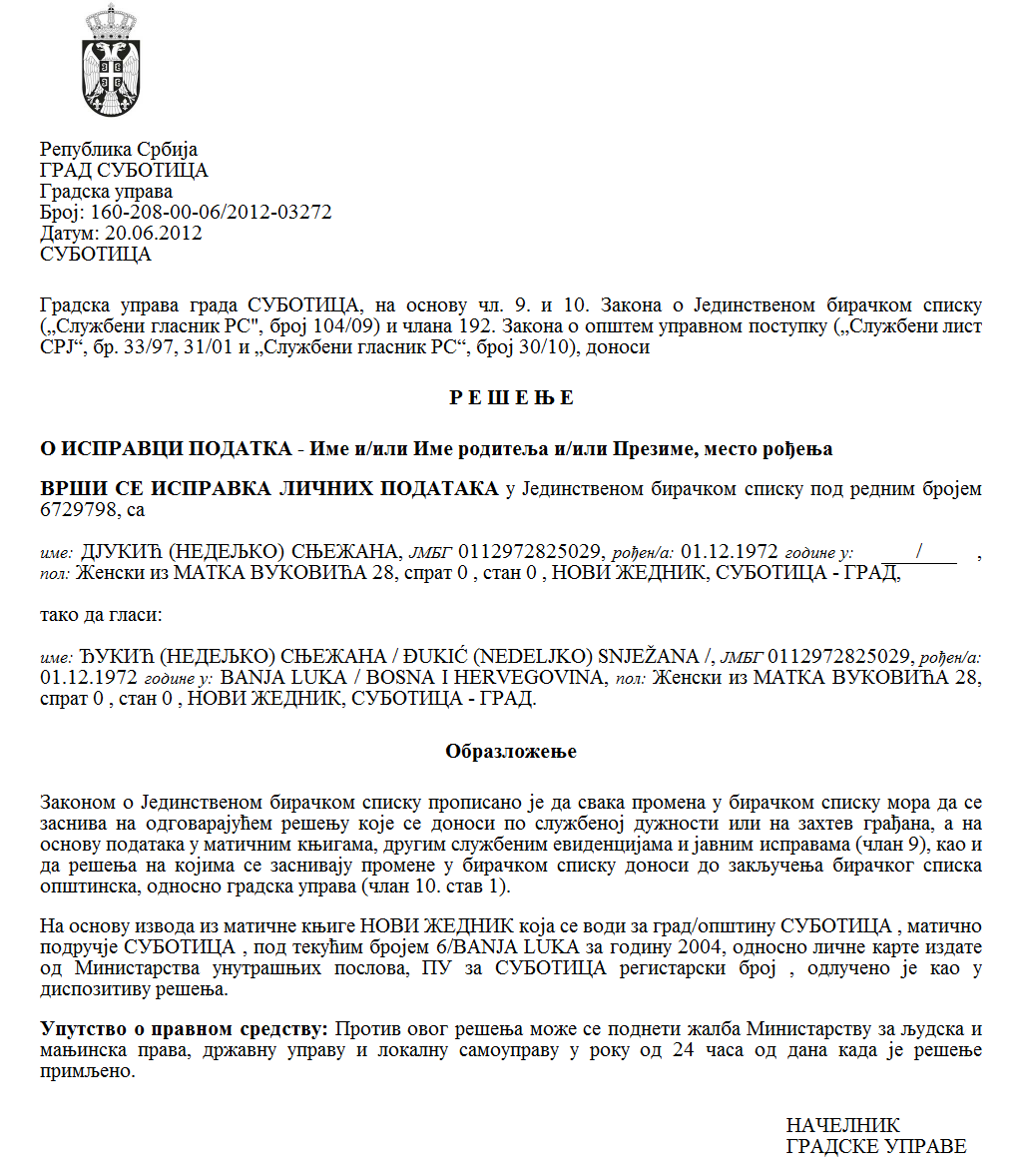 SZERB KÖZTÁRSASÁGVAJDASÁG AUTONÓM TARTOMÁNYZENTA KÖZSÉG ZENTA  KÖZSÉG POLGÁRMESTERESzám: 451-5/2021-IV/01-1Kelt 2022. május 17-énZ E N T AA helyi önkormányzatról szóló  törvény (az SZK Hivatalos Közlönye,  129/2007.,  83/2014. sz. – más törv.  és  101/2016., 47/2018. és 111/2021. sz. – más törv.) 44. szakasza 1. bekezdésének 5)  pontja, Zenta község statútuma (Zenta Község Hivatalos Lapja,  4/2019. sz.) 61. szakasza  1. bekezdésének  9) pontja és    a hallgatói ösztöndíjakról szóló szabályzat (Zenta Község Hivatalos Lapja, 16/2013.,25/2017. és 31/2021. sz.) 19. szakaszának 3. bekezdése alapján, és a  hallgatói ösztöndíjakban illetékes  bizottság végső ranglistajavaslatára, kelt  2022. május 17-én, Zenta község polgármestere  2022.  május 17-én  meghozta az alábbi  H A T Á R O Z A T O T A 2021/2022-ES TANÉVRE AZ ÖSZTÖNDÍJAK ODAÍTÉLÉSÉRŐLI. A 2021/2022-es tanévben  Zenta község  a  hallgatóknak az ösztöndíjakat   az 1. sorszámtól a 10.  sorszámmal bezárólag  ítéli oda: II. A 2021/2022-es tanévre    az ösztöndíj   hallgatónként  havonta nominálisan  8.000,00 dinárt tesz ki és  a  2021. október 1-jétől a 2022.  június  30-áig terjedő időszakra kerül  kifizetésre. III. Ez a határozat végleges és közzé kell tenni Zenta község hivatalos honlapján (www.zenta-senta.co.rs) és a Zentai Községi Közigazgatási Hivatal hirdetőtábláján.I n d o k l á s A hallgatói ösztöndíjak  odaítéléséről szóló  pályázat, akiknek a lakóhelye Zenta  község területén van, a  2021/2022-es tanévre  a  pályázat  2022. február  17-én lett  kiírva, együtt a hiányszakmák   jegyzékével,  és a  hallgatói ösztöndíjakról szóló szabályzat (Zenta Község Hivatalos Lapja, 16/2013., 25/2017. és 31/2021 sz.) 9. szakasza alapján közzé lett téve   Zenta község hivatalos honlapján   és  Zenta község Községi Közigazgatási Hivatala hirdetőtábláján 2022. február  21-én, és a pályázat  kiírásáról a tájékoztatás   megjelent  a  helyi kábeltelevízióban. Az ösztöndíjak odaítélésében illetékes bizottság a  2022. május 4-én tartott ülésén elkészítette   a   2021/2022-es tanévben a  hallgatók ösztöndíjazásának ranglistajavaslatát a 451-5/2021-IV/01-es számon és javasolta  Zenta  község polgármesterének, hogy Zenta község a 2021/2022-es tanévben  ítélje oda az ösztöndíjat   a  hallgatóknak az 1.  sorszámtól a  10. sorszámig: A ranglistajavaslat  2022. május 4-én  jelent  meg Zenta község hivatalos honlapján (www.zenta-senta.co.rs) és  a Zenta község Községi Közigazgatási Hivatal hirdetőtábláján A 2021/2022-es tanévben a hallgatók ösztöndíjainak  odaítélésére  a  ranglistajavaslatra  a pályázat két résztvevője, Božović Krsman és Matija emelet 2022. május 6-án fellebbezést, és  a  ranglistajavaslatot, a hallgatói ösztöndíjak odaítélésében  illetékes bizottság által. A nevezettek fellebbezései, mint alaptalanok el lettek  utasítva, Zenta község  polgármesterének a  451-5/2021-IV—es és 451-5/2021-IV/01-2-es számú,  2022. május 17-én kelt végzéseivel.  A hallgatói  ösztöndíjakban  illetékes bizottság  2022. május  17-én megállapította A VÉGSŐ  RANGLISTAJAVASLATOT A 2021/2022-ES ÉVBEN  A  HALLGATÓI ÖSZTÖNDÍJAK ODAÍTÉLÉSÉRE és javasolta    Zenta község  polgármesterének   a  2021/2022-es tanévben  a  hallgatói ösztöndíjakat   ítélje oda a  hallgatóknak  az 1. sorszámtól  a  10. sorszámmal bezárólag:  LEGENDA:  A pontozás ismérvei jelentésének megjelölése                      I         hiányszakma                     II/1      a középiskola minden  osztályában elért siker                     II/2      a tanulmányok minden  előző évében  elért eredmény és a doktori  akadémiai tanulmányokra – az oklevél szerinti átlagosztályzat                     III/1    a közös háztartás anyagi helyzete                     III/2    a közös háztartás anyagi helyzete – termőföld birtoklása alapján         IV       a tanulmányok nyelveA  helyi önkormányzatról szóló  törvény (az SZK Hivatalos Közlönye,  129/2007.,  83/2014. sz. – más törv., 101/2016. – más törv., 47/2018. és 111/2021.  sz. – más törv.) 44. szakasza 1. bekezdésének 5)  pontja,   valamint Zenta község statútumának (Zenta Község Hivatalos Lapja,  4/2019. sz.) 61. szakasza 1. bekezdésének  9) pontja előirányozza: „A község polgármestere   meghozza  az egyedi aktusokat,  amelyekre  a törvény, a  statútum vagy a képviselő-testület rendelete  által fel van hatalmazva.” A hallgatói ösztöndíjakról szóló szabályzat 19. szakaszának 3. és 4. bekezdései előirányozzák: „A végleges ranglistajavaslat alapján  a  község polgármester  meghozza a határozatot   az ösztöndíjak odaítéléséről. A község polgármesterének határozatát az ösztöndíjak odaítéléséről közzé kell tenni  a  hirdetőtáblán  és  Zenta  község hivatalos honlapján.” A fentiekkel összhangban Zenta község polgármestere a  hallgatói ösztöndíjakról szóló szabályzat 19. szakaszának 3.  bekezdése, valamint  a  hallgatók ösztöndíjazásában illetékes bizottság végső  ranglistajavaslata alapján  meghozta  az ösztöndíjak  odaítéléséről szóló határozatot, mint a rendelkező részben.  A hallgatói ösztöndíjakról szóló szabályzat 20. szakaszának 1. bekezdése  előirányozza: „A 19. szakasz szerinti határozat  végleges.”Ez a határozat  a hallgatói ösztöndíjakról szóló szabályzat 20. szakaszának  1. bekezdése  alapján  végleges  és  a hallgatói ösztöndíjakról szóló szabályzat 19. szakaszának 4.  bekezdése  alapján közzé  lesz téve   a  hirdetőtáblán és  Zenta község hivatalos honlapján.  Czeglédi Rudolf s. k.a község polgármestereSorszám    A jelentkezés benyújtójának családi és utóneve       A felsőfokú oktatási intézmény neve  (foglakozás)Hallgatói év Sorszám    A jelentkezés benyújtójának családi és utóneve       A felsőfokú oktatási intézmény neve  (foglakozás)Hallgatói év 1Margit MárkÉpítészeti Kar Szabadka (építőmérnök)év1Margit MárkÉpítészeti Kar Szabadka (építőmérnök)év1Margit MárkÉpítészeti Kar Szabadka (építőmérnök)év1Margit MárkÉpítészeti Kar Szabadka (építőmérnök)év1Margit MárkÉpítészeti Kar Szabadka (építőmérnök)év1Margit MárkÉpítészeti Kar Szabadka (építőmérnök)év1Margit MárkÉpítészeti Kar Szabadka (építőmérnök)év2Túri CsongorSport és Testnevelési Kar Újvidék (testnevelő- és sport tanár)év2Túri CsongorSport és Testnevelési Kar Újvidék (testnevelő- és sport tanár)év2Túri CsongorSport és Testnevelési Kar Újvidék (testnevelő- és sport tanár)év2Túri CsongorSport és Testnevelési Kar Újvidék (testnevelő- és sport tanár)év2Túri CsongorSport és Testnevelési Kar Újvidék (testnevelő- és sport tanár)év2Túri CsongorSport és Testnevelési Kar Újvidék (testnevelő- és sport tanár)év2Túri CsongorSport és Testnevelési Kar Újvidék (testnevelő- és sport tanár)év3Pásztor ZsófiaMűvészetei Akadémia Újvidék (zenepedagógus)év3Pásztor ZsófiaMűvészetei Akadémia Újvidék (zenepedagógus)év3Pásztor ZsófiaMűvészetei Akadémia Újvidék (zenepedagógus)év3Pásztor ZsófiaMűvészetei Akadémia Újvidék (zenepedagógus)év3Pásztor ZsófiaMűvészetei Akadémia Újvidék (zenepedagógus)év3Pásztor ZsófiaMűvészetei Akadémia Újvidék (zenepedagógus)év3Pásztor ZsófiaMűvészetei Akadémia Újvidék (zenepedagógus)év4Mirković VanjaSport és Testnevelési Kar Újvidék (testnevelő- és sport tanár)év4Mirković VanjaSport és Testnevelési Kar Újvidék (testnevelő- és sport tanár)év4Mirković VanjaSport és Testnevelési Kar Újvidék (testnevelő- és sport tanár)év4Mirković VanjaSport és Testnevelési Kar Újvidék (testnevelő- és sport tanár)év4Mirković VanjaSport és Testnevelési Kar Újvidék (testnevelő- és sport tanár)év4Mirković VanjaSport és Testnevelési Kar Újvidék (testnevelő- és sport tanár)év4Mirković VanjaSport és Testnevelési Kar Újvidék (testnevelő- és sport tanár)év5Zeković PavleOrvosi Kar Újvidék (orvosdoktor)III.  év5Zeković PavleOrvosi Kar Újvidék (orvosdoktor)III.  év5Zeković PavleOrvosi Kar Újvidék (orvosdoktor)III.  év5Zeković PavleOrvosi Kar Újvidék (orvosdoktor)III.  év5Zeković PavleOrvosi Kar Újvidék (orvosdoktor)III.  év5Zeković PavleOrvosi Kar Újvidék (orvosdoktor)III.  év5Zeković PavleOrvosi Kar Újvidék (orvosdoktor)III.  év6Marjanović VukašinSzakmai Tanulmányok  Műszaki Főiskolája Szabadka (szakmai elektrotechnikai mérnök)      I.    év 6Marjanović VukašinSzakmai Tanulmányok  Műszaki Főiskolája Szabadka (szakmai elektrotechnikai mérnök)      I.    év 6Marjanović VukašinSzakmai Tanulmányok  Műszaki Főiskolája Szabadka (szakmai elektrotechnikai mérnök)      I.    év 6Marjanović VukašinSzakmai Tanulmányok  Műszaki Főiskolája Szabadka (szakmai elektrotechnikai mérnök)      I.    év 6Marjanović VukašinSzakmai Tanulmányok  Műszaki Főiskolája Szabadka (szakmai elektrotechnikai mérnök)      I.    év 6Marjanović VukašinSzakmai Tanulmányok  Műszaki Főiskolája Szabadka (szakmai elektrotechnikai mérnök)      I.    év 6Marjanović VukašinSzakmai Tanulmányok  Műszaki Főiskolája Szabadka (szakmai elektrotechnikai mérnök)      I.    év     7Szuromi Éva Magyar oktatási nyelvű  Tanítóképző  Kar Szabadka (okleveles tanító)év    7Szuromi Éva Magyar oktatási nyelvű  Tanítóképző  Kar Szabadka (okleveles tanító)év    7Szuromi Éva Magyar oktatási nyelvű  Tanítóképző  Kar Szabadka (okleveles tanító)év    7Szuromi Éva Magyar oktatási nyelvű  Tanítóképző  Kar Szabadka (okleveles tanító)év    7Szuromi Éva Magyar oktatási nyelvű  Tanítóképző  Kar Szabadka (okleveles tanító)év    7Szuromi Éva Magyar oktatási nyelvű  Tanítóképző  Kar Szabadka (okleveles tanító)év    7Szuromi Éva Magyar oktatási nyelvű  Tanítóképző  Kar Szabadka (okleveles tanító)év8Rác Szabó ViktorSzakmai Tanulmányok  Műszaki Főiskolája Szabadka (gépészmérnök)év8Rác Szabó ViktorSzakmai Tanulmányok  Műszaki Főiskolája Szabadka (gépészmérnök)év8Rác Szabó ViktorSzakmai Tanulmányok  Műszaki Főiskolája Szabadka (gépészmérnök)év8Rác Szabó ViktorSzakmai Tanulmányok  Műszaki Főiskolája Szabadka (gépészmérnök)év8Rác Szabó ViktorSzakmai Tanulmányok  Műszaki Főiskolája Szabadka (gépészmérnök)év8Rác Szabó ViktorSzakmai Tanulmányok  Műszaki Főiskolája Szabadka (gépészmérnök)év8Rác Szabó ViktorSzakmai Tanulmányok  Műszaki Főiskolája Szabadka (gépészmérnök)év9Tomašić ÁkosMezőgazdasági Kar Újvidék (állatorvos doktor)IV.   év9Tomašić ÁkosMezőgazdasági Kar Újvidék (állatorvos doktor)IV.   év9Tomašić ÁkosMezőgazdasági Kar Újvidék (állatorvos doktor)IV.   év9Tomašić ÁkosMezőgazdasági Kar Újvidék (állatorvos doktor)IV.   év9Tomašić ÁkosMezőgazdasági Kar Újvidék (állatorvos doktor)IV.   év9Tomašić ÁkosMezőgazdasági Kar Újvidék (állatorvos doktor)IV.   év9Tomašić ÁkosMezőgazdasági Kar Újvidék (állatorvos doktor)IV.   év10Gubik KataBölcsészeti Kar Újvidék (magyar  nyelv és irodalom)  évSorszám     A jelentkezés benyújtójának  családi és utóneve     A felsőoktatási intézmény neve (foglalkozás)Hallgatói évPontszámok minden  ismérv szerintPontszámok összesenPontszámok összesenSorszám     A jelentkezés benyújtójának  családi és utóneve     A felsőoktatási intézmény neve (foglalkozás)Hallgatói évPontszámok minden  ismérv szerintAz ismérv egys. számaPontok 1Margit MárkÉpítészeti Kar Szabadka (építőmérnök)év140I401Margit MárkÉpítészeti Kar Szabadka (építőmérnök)év140II/1301Margit MárkÉpítészeti Kar Szabadka (építőmérnök)év140II/2-1Margit MárkÉpítészeti Kar Szabadka (építőmérnök)év140III/1501Margit MárkÉpítészeti Kar Szabadka (építőmérnök)év140III/2-1Margit MárkÉpítészeti Kar Szabadka (építőmérnök)év140IV201Margit MárkÉpítészeti Kar Szabadka (építőmérnök)év140összesen1402Túri CsongorSport és Testnevelési Kar Újvidék (testnevelő- és sport tanár)év135I402Túri CsongorSport és Testnevelési Kar Újvidék (testnevelő- és sport tanár)év135II/1-2Túri CsongorSport és Testnevelési Kar Újvidék (testnevelő- és sport tanár)év135II/2352Túri CsongorSport és Testnevelési Kar Újvidék (testnevelő- és sport tanár)év135III/1402Túri CsongorSport és Testnevelési Kar Újvidék (testnevelő- és sport tanár)év135III/2-2Túri CsongorSport és Testnevelési Kar Újvidék (testnevelő- és sport tanár)év135IV202Túri CsongorSport és Testnevelési Kar Újvidék (testnevelő- és sport tanár)év135összesen1353Pásztor ZsófiaMűvészetei Akadémia Újvidék (zenepedagógus)év130I203Pásztor ZsófiaMűvészetei Akadémia Újvidék (zenepedagógus)év130II/1-3Pásztor ZsófiaMűvészetei Akadémia Újvidék (zenepedagógus)év130II/2903Pásztor ZsófiaMűvészetei Akadémia Újvidék (zenepedagógus)év130III/1-3Pásztor ZsófiaMűvészetei Akadémia Újvidék (zenepedagógus)év130III/2-3Pásztor ZsófiaMűvészetei Akadémia Újvidék (zenepedagógus)év130IV203Pásztor ZsófiaMűvészetei Akadémia Újvidék (zenepedagógus)év130összesen1304Mirković VanjaSport és Testnevelési Kar Újvidék (testnevelő- és sport tanár)év125I404Mirković VanjaSport és Testnevelési Kar Újvidék (testnevelő- és sport tanár)év125II/1454Mirković VanjaSport és Testnevelési Kar Újvidék (testnevelő- és sport tanár)év125II/2-4Mirković VanjaSport és Testnevelési Kar Újvidék (testnevelő- és sport tanár)év125III/1404Mirković VanjaSport és Testnevelési Kar Újvidék (testnevelő- és sport tanár)év125III/2-4Mirković VanjaSport és Testnevelési Kar Újvidék (testnevelő- és sport tanár)év125IV-4Mirković VanjaSport és Testnevelési Kar Újvidék (testnevelő- és sport tanár)év125összesen1255Zeković PavleOrvosi Kar Újvidék (orvosdoktor)III.  év120I405Zeković PavleOrvosi Kar Újvidék (orvosdoktor)III.  év120II/1-5Zeković PavleOrvosi Kar Újvidék (orvosdoktor)III.  év120II/2805Zeković PavleOrvosi Kar Újvidék (orvosdoktor)III.  év120III/1-5Zeković PavleOrvosi Kar Újvidék (orvosdoktor)III.  év120III/2-5Zeković PavleOrvosi Kar Újvidék (orvosdoktor)III.  év120IV-5Zeković PavleOrvosi Kar Újvidék (orvosdoktor)III.  év120összesen1206Marjanović VukašinSzakmai Tanulmányok  Műszaki Főiskolája Szabadka (szakmai elektrotechnikai mérnök)      I.    év 130I406Marjanović VukašinSzakmai Tanulmányok  Műszaki Főiskolája Szabadka (szakmai elektrotechnikai mérnök)      I.    év 130II/1406Marjanović VukašinSzakmai Tanulmányok  Műszaki Főiskolája Szabadka (szakmai elektrotechnikai mérnök)      I.    év 130II/2-6Marjanović VukašinSzakmai Tanulmányok  Műszaki Főiskolája Szabadka (szakmai elektrotechnikai mérnök)      I.    év 130III/1406Marjanović VukašinSzakmai Tanulmányok  Műszaki Főiskolája Szabadka (szakmai elektrotechnikai mérnök)      I.    év 130III/2-6Marjanović VukašinSzakmai Tanulmányok  Műszaki Főiskolája Szabadka (szakmai elektrotechnikai mérnök)      I.    év 130IV-6Marjanović VukašinSzakmai Tanulmányok  Műszaki Főiskolája Szabadka (szakmai elektrotechnikai mérnök)      I.    év 130összesen120    7Szuromi Éva Magyar oktatási nyelvű  Tanítóképző  Kar Szabadka (okleveles tanító)év120I-    7Szuromi Éva Magyar oktatási nyelvű  Tanítóképző  Kar Szabadka (okleveles tanító)év120II/1-    7Szuromi Éva Magyar oktatási nyelvű  Tanítóképző  Kar Szabadka (okleveles tanító)év120II/280    7Szuromi Éva Magyar oktatási nyelvű  Tanítóképző  Kar Szabadka (okleveles tanító)év120III/140    7Szuromi Éva Magyar oktatási nyelvű  Tanítóképző  Kar Szabadka (okleveles tanító)év120III/2-    7Szuromi Éva Magyar oktatási nyelvű  Tanítóképző  Kar Szabadka (okleveles tanító)év120IV-    7Szuromi Éva Magyar oktatási nyelvű  Tanítóképző  Kar Szabadka (okleveles tanító)év120összesen1208Rác Szabó ViktorSzakmai Tanulmányok  Műszaki Főiskolája Szabadka (gépészmérnök)év115I408Rác Szabó ViktorSzakmai Tanulmányok  Műszaki Főiskolája Szabadka (gépészmérnök)év115II/1-8Rác Szabó ViktorSzakmai Tanulmányok  Műszaki Főiskolája Szabadka (gépészmérnök)év115II/2558Rác Szabó ViktorSzakmai Tanulmányok  Műszaki Főiskolája Szabadka (gépészmérnök)év115III/1208Rác Szabó ViktorSzakmai Tanulmányok  Műszaki Főiskolája Szabadka (gépészmérnök)év115III/2-8Rác Szabó ViktorSzakmai Tanulmányok  Műszaki Főiskolája Szabadka (gépészmérnök)év115IV-8Rác Szabó ViktorSzakmai Tanulmányok  Műszaki Főiskolája Szabadka (gépészmérnök)év115összesen1159Tomašić ÁkosMezőgazdasági Kar Újvidék (állatorvos doktor)IV.   év115I409Tomašić ÁkosMezőgazdasági Kar Újvidék (állatorvos doktor)IV.   év115II/1-9Tomašić ÁkosMezőgazdasági Kar Újvidék (állatorvos doktor)IV.   év115II/2559Tomašić ÁkosMezőgazdasági Kar Újvidék (állatorvos doktor)IV.   év115III/1-9Tomašić ÁkosMezőgazdasági Kar Újvidék (állatorvos doktor)IV.   év115III/2-9Tomašić ÁkosMezőgazdasági Kar Újvidék (állatorvos doktor)IV.   év115IV209Tomašić ÁkosMezőgazdasági Kar Újvidék (állatorvos doktor)IV.   év115összesen11510Gubik KataBölcsészeti Kar Újvidék (magyar  nyelv és irodalom)  év115I2010Gubik KataBölcsészeti Kar Újvidék (magyar  nyelv és irodalom)  év115II/14510Gubik KataBölcsészeti Kar Újvidék (magyar  nyelv és irodalom)  év115II/2-10Gubik KataBölcsészeti Kar Újvidék (magyar  nyelv és irodalom)  év115III/15010Gubik KataBölcsészeti Kar Újvidék (magyar  nyelv és irodalom)  év115III/2-10Gubik KataBölcsészeti Kar Újvidék (magyar  nyelv és irodalom)  év115IV-10Gubik KataBölcsészeti Kar Újvidék (magyar  nyelv és irodalom)  év115összesen11511Híres AnitaJogi Kar Újvidék (okleveles  jogász)  év110I4011Híres AnitaJogi Kar Újvidék (okleveles  jogász)  év110II/1-11Híres AnitaJogi Kar Újvidék (okleveles  jogász)  év110II/27011Híres AnitaJogi Kar Újvidék (okleveles  jogász)  év110III/1-11Híres AnitaJogi Kar Újvidék (okleveles  jogász)  év110III/2-11Híres AnitaJogi Kar Újvidék (okleveles  jogász)  év110IV-11Híres AnitaJogi Kar Újvidék (okleveles  jogász)  év110összesen11012Božić UrošMűszaki Tudományok  Kara Újvidék (építőmérnökév110I4012Božić UrošMűszaki Tudományok  Kara Újvidék (építőmérnökév110II/15012Božić UrošMűszaki Tudományok  Kara Újvidék (építőmérnökév110II/2-12Božić UrošMűszaki Tudományok  Kara Újvidék (építőmérnökév110III/12012Božić UrošMűszaki Tudományok  Kara Újvidék (építőmérnökév110III/2-12Božić UrošMűszaki Tudományok  Kara Újvidék (építőmérnökév110IV-12Božić UrošMűszaki Tudományok  Kara Újvidék (építőmérnökév110összesen11013Đurić TeodorAz Újvidéki Tudományegyetem  Műszaki Tudományok Kara (okleveles  elektrotechnikai  és  számítógépes mérnök)  év105I4013Đurić TeodorAz Újvidéki Tudományegyetem  Műszaki Tudományok Kara (okleveles  elektrotechnikai  és  számítógépes mérnök)  év105II/14513Đurić TeodorAz Újvidéki Tudományegyetem  Műszaki Tudományok Kara (okleveles  elektrotechnikai  és  számítógépes mérnök)  év105II/2-13Đurić TeodorAz Újvidéki Tudományegyetem  Műszaki Tudományok Kara (okleveles  elektrotechnikai  és  számítógépes mérnök)  év105III/12013Đurić TeodorAz Újvidéki Tudományegyetem  Műszaki Tudományok Kara (okleveles  elektrotechnikai  és  számítógépes mérnök)  év105III/2-13Đurić TeodorAz Újvidéki Tudományegyetem  Műszaki Tudományok Kara (okleveles  elektrotechnikai  és  számítógépes mérnök)  év105IV-13Đurić TeodorAz Újvidéki Tudományegyetem  Műszaki Tudományok Kara (okleveles  elektrotechnikai  és  számítógépes mérnök)  év105уösszesen10514Surányi AnnaOrvosi  Kar Újvidék (integrált  orvostudományi  akadémia tanulmányok)év105I4014Surányi AnnaOrvosi  Kar Újvidék (integrált  orvostudományi  akadémia tanulmányok)év105II/14514Surányi AnnaOrvosi  Kar Újvidék (integrált  orvostudományi  akadémia tanulmányok)év105II/2-14Surányi AnnaOrvosi  Kar Újvidék (integrált  orvostudományi  akadémia tanulmányok)év105III/1014Surányi AnnaOrvosi  Kar Újvidék (integrált  orvostudományi  akadémia tanulmányok)év105III/2-14Surányi AnnaOrvosi  Kar Újvidék (integrált  orvostudományi  akadémia tanulmányok)év105IV2014Surányi AnnaOrvosi  Kar Újvidék (integrált  orvostudományi  akadémia tanulmányok)év105összesen10515Kocsis SzandraBölcsészeti Kar Újvidék (az angol nyelv és irodalom nyelvésze)év105I2015Kocsis SzandraBölcsészeti Kar Újvidék (az angol nyelv és irodalom nyelvésze)év105II/14515Kocsis SzandraBölcsészeti Kar Újvidék (az angol nyelv és irodalom nyelvésze)év105II/2-15Kocsis SzandraBölcsészeti Kar Újvidék (az angol nyelv és irodalom nyelvésze)év105III/14015Kocsis SzandraBölcsészeti Kar Újvidék (az angol nyelv és irodalom nyelvésze)év105III/2-15Kocsis SzandraBölcsészeti Kar Újvidék (az angol nyelv és irodalom nyelvésze)év105IV-15Kocsis SzandraBölcsészeti Kar Újvidék (az angol nyelv és irodalom nyelvésze)év105összesen10516Božović KrsmanTechnológiai Kar Újvidék (élelmiszer technológiai  mérnök)II.  év95I4016Božović KrsmanTechnológiai Kar Újvidék (élelmiszer technológiai  mérnök)II.  év95II/1-16Božović KrsmanTechnológiai Kar Újvidék (élelmiszer technológiai  mérnök)II.  év95II/25516Božović KrsmanTechnológiai Kar Újvidék (élelmiszer technológiai  mérnök)II.  év95III/1016Božović KrsmanTechnológiai Kar Újvidék (élelmiszer technológiai  mérnök)II.  év95III/2-16Božović KrsmanTechnológiai Kar Újvidék (élelmiszer technológiai  mérnök)II.  év95IV-16Božović KrsmanTechnológiai Kar Újvidék (élelmiszer technológiai  mérnök)II.  év95összesen9517Božović MatijaJogi Kar Újvidék (okleveles  jogász)I.  év95I4017Božović MatijaJogi Kar Újvidék (okleveles  jogász)I.  év95II/1-17Božović MatijaJogi Kar Újvidék (okleveles  jogász)I.  év95II/25517Božović MatijaJogi Kar Újvidék (okleveles  jogász)I.  év95III/1017Božović MatijaJogi Kar Újvidék (okleveles  jogász)I.  év95III/2-17Božović MatijaJogi Kar Újvidék (okleveles  jogász)I.  év95IV-17Božović MatijaJogi Kar Újvidék (okleveles  jogász)I.  év95összesen9518Barát Kálmán Szakmai Tanulmányok  Műszaki Főiskolája Szabadka (gépészmérnök)III. év95I4018Barát Kálmán Szakmai Tanulmányok  Műszaki Főiskolája Szabadka (gépészmérnök)III. év95II/1-18Barát Kálmán Szakmai Tanulmányok  Műszaki Főiskolája Szabadka (gépészmérnök)III. év95II/25518Barát Kálmán Szakmai Tanulmányok  Műszaki Főiskolája Szabadka (gépészmérnök)III. év95III/1-18Barát Kálmán Szakmai Tanulmányok  Műszaki Főiskolája Szabadka (gépészmérnök)III. év95III/2-18Barát Kálmán Szakmai Tanulmányok  Műszaki Főiskolája Szabadka (gépészmérnök)III. év95IV-18Barát Kálmán Szakmai Tanulmányok  Műszaki Főiskolája Szabadka (gépészmérnök)III. év95összesen95 19Abonyi ZsókaУниверзитет у Сегедину  - Szegedi Tudományegyetem (економиста – közgazdász)I I  година            90I2019Abonyi ZsókaУниверзитет у Сегедину  - Szegedi Tudományegyetem (економиста – közgazdász)I I  година            90II/1-19Abonyi ZsókaУниверзитет у Сегедину  - Szegedi Tudományegyetem (економиста – közgazdász)I I  година            90II/27019Abonyi ZsókaУниверзитет у Сегедину  - Szegedi Tudományegyetem (економиста – közgazdász)I I  година            90III/1-19Abonyi ZsókaУниверзитет у Сегедину  - Szegedi Tudományegyetem (економиста – közgazdász)I I  година            90III/2-19Abonyi ZsókaУниверзитет у Сегедину  - Szegedi Tudományegyetem (економиста – közgazdász)I I  година            90IV-19Abonyi ZsókaУниверзитет у Сегедину  - Szegedi Tudományegyetem (економиста – közgazdász)I I  година            90összesen9020Milanov Stefan  Műszaki Tudományok Kara Újvidék (okleveles  elektrotechnikai  és  számítógépes mérnök)I. év    90I4020Milanov Stefan  Műszaki Tudományok Kara Újvidék (okleveles  elektrotechnikai  és  számítógépes mérnök)I. év    90II/15020Milanov Stefan  Műszaki Tudományok Kara Újvidék (okleveles  elektrotechnikai  és  számítógépes mérnök)I. év    90II/2-20Milanov Stefan  Műszaki Tudományok Kara Újvidék (okleveles  elektrotechnikai  és  számítógépes mérnök)I. év    90III/1020Milanov Stefan  Műszaki Tudományok Kara Újvidék (okleveles  elektrotechnikai  és  számítógépes mérnök)I. év    90III/2-20Milanov Stefan  Műszaki Tudományok Kara Újvidék (okleveles  elektrotechnikai  és  számítógépes mérnök)I. év    90IV-20Milanov Stefan  Műszaki Tudományok Kara Újvidék (okleveles  elektrotechnikai  és  számítógépes mérnök)I. év    90összesen9021Farkas Baráti   MárióSzakmai Tanulmányok  Műszaki Főiskolája Újvidék (elektrotechnikai mérnök)év85I4021Farkas Baráti   MárióSzakmai Tanulmányok  Műszaki Főiskolája Újvidék (elektrotechnikai mérnök)év85II/14521Farkas Baráti   MárióSzakmai Tanulmányok  Műszaki Főiskolája Újvidék (elektrotechnikai mérnök)év85II/2-21Farkas Baráti   MárióSzakmai Tanulmányok  Műszaki Főiskolája Újvidék (elektrotechnikai mérnök)év85III/1-21Farkas Baráti   MárióSzakmai Tanulmányok  Műszaki Főiskolája Újvidék (elektrotechnikai mérnök)év85III/2-21Farkas Baráti   MárióSzakmai Tanulmányok  Műszaki Főiskolája Újvidék (elektrotechnikai mérnök)év85IV-21Farkas Baráti   MárióSzakmai Tanulmányok  Műszaki Főiskolája Újvidék (elektrotechnikai mérnök)év85összesen8522Horvát Kátai Orchidea Bölcsészeti Kar Újvidék (az angol nyelv és irodalom nyelvésze)év85I2022Horvát Kátai Orchidea Bölcsészeti Kar Újvidék (az angol nyelv és irodalom nyelvésze)év85II/14522Horvát Kátai Orchidea Bölcsészeti Kar Újvidék (az angol nyelv és irodalom nyelvésze)év85II/2-22Horvát Kátai Orchidea Bölcsészeti Kar Újvidék (az angol nyelv és irodalom nyelvésze)év85III/1-22Horvát Kátai Orchidea Bölcsészeti Kar Újvidék (az angol nyelv és irodalom nyelvésze)év85III/2022Horvát Kátai Orchidea Bölcsészeti Kar Újvidék (az angol nyelv és irodalom nyelvésze)év85IV2022Horvát Kátai Orchidea Bölcsészeti Kar Újvidék (az angol nyelv és irodalom nyelvésze)év85összesen8523Márton RózsaУниверзитет у Сегедину  - Szegedi Tudományegyetem (az angol nyelv és irodalom nyelvészeév75I2023Márton RózsaУниверзитет у Сегедину  - Szegedi Tudományegyetem (az angol nyelv és irodalom nyelvészeév75II/1-23Márton RózsaУниверзитет у Сегедину  - Szegedi Tudományegyetem (az angol nyelv és irodalom nyelvészeév75II/25523Márton RózsaУниверзитет у Сегедину  - Szegedi Tudományegyetem (az angol nyelv és irodalom nyelvészeév75III/1-23Márton RózsaУниверзитет у Сегедину  - Szegedi Tudományegyetem (az angol nyelv és irodalom nyelvészeév75III/2-23Márton RózsaУниверзитет у Сегедину  - Szegedi Tudományegyetem (az angol nyelv és irodalom nyelvészeév75IV-23Márton RózsaУниверзитет у Сегедину  - Szegedi Tudományegyetem (az angol nyelv és irodalom nyelvészeév75összesen75Sorszám     A jelentkezés benyújtójának  családi és utóneve     A felsőoktatási intézmény neve (foglalkozás)Hallgatói évPontszámok minden  ismérv szerintPontszámok összesenPontszámok összesenSorszám     A jelentkezés benyújtójának  családi és utóneve     A felsőoktatási intézmény neve (foglalkozás)Hallgatói évPontszámok minden  ismérv szerintAz ismérv egys. számaPontok 1Margit MárkÉpítészeti Kar Szabadka (építőmérnök)év140I401Margit MárkÉpítészeti Kar Szabadka (építőmérnök)év140II/1301Margit MárkÉpítészeti Kar Szabadka (építőmérnök)év140II/2-1Margit MárkÉpítészeti Kar Szabadka (építőmérnök)év140III/1501Margit MárkÉpítészeti Kar Szabadka (építőmérnök)év140III/2-1Margit MárkÉpítészeti Kar Szabadka (építőmérnök)év140IV201Margit MárkÉpítészeti Kar Szabadka (építőmérnök)év140összesen1402Túri CsongorSport és Testnevelési Kar Újvidék (testnevelő- és sport tanár)év135I402Túri CsongorSport és Testnevelési Kar Újvidék (testnevelő- és sport tanár)év135II/1-2Túri CsongorSport és Testnevelési Kar Újvidék (testnevelő- és sport tanár)év135II/2352Túri CsongorSport és Testnevelési Kar Újvidék (testnevelő- és sport tanár)év135III/1402Túri CsongorSport és Testnevelési Kar Újvidék (testnevelő- és sport tanár)év135III/2-2Túri CsongorSport és Testnevelési Kar Újvidék (testnevelő- és sport tanár)év135IV202Túri CsongorSport és Testnevelési Kar Újvidék (testnevelő- és sport tanár)év135összesen1353Pásztor ZsófiaMűvészetei Akadémia Újvidék (zenepedagógus)év130I203Pásztor ZsófiaMűvészetei Akadémia Újvidék (zenepedagógus)év130II/1-3Pásztor ZsófiaMűvészetei Akadémia Újvidék (zenepedagógus)év130II/2903Pásztor ZsófiaMűvészetei Akadémia Újvidék (zenepedagógus)év130III/1-3Pásztor ZsófiaMűvészetei Akadémia Újvidék (zenepedagógus)év130III/2-3Pásztor ZsófiaMűvészetei Akadémia Újvidék (zenepedagógus)év130IV203Pásztor ZsófiaMűvészetei Akadémia Újvidék (zenepedagógus)év130összesen1304Mirković VanjaSport és Testnevelési Kar Újvidék (testnevelő- és sport tanár)év125I404Mirković VanjaSport és Testnevelési Kar Újvidék (testnevelő- és sport tanár)év125II/1454Mirković VanjaSport és Testnevelési Kar Újvidék (testnevelő- és sport tanár)év125II/2-4Mirković VanjaSport és Testnevelési Kar Újvidék (testnevelő- és sport tanár)év125III/1404Mirković VanjaSport és Testnevelési Kar Újvidék (testnevelő- és sport tanár)év125III/2-4Mirković VanjaSport és Testnevelési Kar Újvidék (testnevelő- és sport tanár)év125IV-4Mirković VanjaSport és Testnevelési Kar Újvidék (testnevelő- és sport tanár)év125összesen1255Zeković PavleOrvosi Kar Újvidék (orvosdoktor)III.  év120I405Zeković PavleOrvosi Kar Újvidék (orvosdoktor)III.  év120II/1-5Zeković PavleOrvosi Kar Újvidék (orvosdoktor)III.  év120II/2805Zeković PavleOrvosi Kar Újvidék (orvosdoktor)III.  év120III/1-5Zeković PavleOrvosi Kar Újvidék (orvosdoktor)III.  év120III/2-5Zeković PavleOrvosi Kar Újvidék (orvosdoktor)III.  év120IV-5Zeković PavleOrvosi Kar Újvidék (orvosdoktor)III.  év120összesen1206Marjanović VukašinSzakmai Tanulmányok  Műszaki Főiskolája Szabadka (szakmai elektrotechnikai mérnök)      I.    év 130I406Marjanović VukašinSzakmai Tanulmányok  Műszaki Főiskolája Szabadka (szakmai elektrotechnikai mérnök)      I.    év 130II/1406Marjanović VukašinSzakmai Tanulmányok  Műszaki Főiskolája Szabadka (szakmai elektrotechnikai mérnök)      I.    év 130II/2-6Marjanović VukašinSzakmai Tanulmányok  Műszaki Főiskolája Szabadka (szakmai elektrotechnikai mérnök)      I.    év 130III/1406Marjanović VukašinSzakmai Tanulmányok  Műszaki Főiskolája Szabadka (szakmai elektrotechnikai mérnök)      I.    év 130III/2-6Marjanović VukašinSzakmai Tanulmányok  Műszaki Főiskolája Szabadka (szakmai elektrotechnikai mérnök)      I.    év 130IV-6Marjanović VukašinSzakmai Tanulmányok  Műszaki Főiskolája Szabadka (szakmai elektrotechnikai mérnök)      I.    év 130összesen120    7Szuromi Éva Magyar oktatási nyelvű  Tanítóképző  Kar Szabadka (okleveles tanító)év120I-    7Szuromi Éva Magyar oktatási nyelvű  Tanítóképző  Kar Szabadka (okleveles tanító)év120II/1-    7Szuromi Éva Magyar oktatási nyelvű  Tanítóképző  Kar Szabadka (okleveles tanító)év120II/280    7Szuromi Éva Magyar oktatási nyelvű  Tanítóképző  Kar Szabadka (okleveles tanító)év120III/140    7Szuromi Éva Magyar oktatási nyelvű  Tanítóképző  Kar Szabadka (okleveles tanító)év120III/2-    7Szuromi Éva Magyar oktatási nyelvű  Tanítóképző  Kar Szabadka (okleveles tanító)év120IV-    7Szuromi Éva Magyar oktatási nyelvű  Tanítóképző  Kar Szabadka (okleveles tanító)év120összesen1208Rác Szabó ViktorSzakmai Tanulmányok  Műszaki Főiskolája Szabadka (gépészmérnök)év115I408Rác Szabó ViktorSzakmai Tanulmányok  Műszaki Főiskolája Szabadka (gépészmérnök)év115II/1-8Rác Szabó ViktorSzakmai Tanulmányok  Műszaki Főiskolája Szabadka (gépészmérnök)év115II/2558Rác Szabó ViktorSzakmai Tanulmányok  Műszaki Főiskolája Szabadka (gépészmérnök)év115III/1208Rác Szabó ViktorSzakmai Tanulmányok  Műszaki Főiskolája Szabadka (gépészmérnök)év115III/2-8Rác Szabó ViktorSzakmai Tanulmányok  Műszaki Főiskolája Szabadka (gépészmérnök)év115IV-8Rác Szabó ViktorSzakmai Tanulmányok  Műszaki Főiskolája Szabadka (gépészmérnök)év115összesen1159Tomašić ÁkosMezőgazdasági Kar Újvidék (állatorvos doktor)IV.   év115I409Tomašić ÁkosMezőgazdasági Kar Újvidék (állatorvos doktor)IV.   év115II/1-9Tomašić ÁkosMezőgazdasági Kar Újvidék (állatorvos doktor)IV.   év115II/2559Tomašić ÁkosMezőgazdasági Kar Újvidék (állatorvos doktor)IV.   év115III/1-9Tomašić ÁkosMezőgazdasági Kar Újvidék (állatorvos doktor)IV.   év115III/2-9Tomašić ÁkosMezőgazdasági Kar Újvidék (állatorvos doktor)IV.   év115IV209Tomašić ÁkosMezőgazdasági Kar Újvidék (állatorvos doktor)IV.   év115összesen11510Gubik KataBölcsészeti Kar Újvidék (magyar  nyelv és irodalom)  év115I2010Gubik KataBölcsészeti Kar Újvidék (magyar  nyelv és irodalom)  év115II/14510Gubik KataBölcsészeti Kar Újvidék (magyar  nyelv és irodalom)  év115II/2-10Gubik KataBölcsészeti Kar Újvidék (magyar  nyelv és irodalom)  év115III/15010Gubik KataBölcsészeti Kar Újvidék (magyar  nyelv és irodalom)  év115III/2-10Gubik KataBölcsészeti Kar Újvidék (magyar  nyelv és irodalom)  év115IV-10Gubik KataBölcsészeti Kar Újvidék (magyar  nyelv és irodalom)  év115összesen11511Híres AnitaJogi Kar Újvidék (okleveles  jogász)  év110I4011Híres AnitaJogi Kar Újvidék (okleveles  jogász)  év110II/1-11Híres AnitaJogi Kar Újvidék (okleveles  jogász)  év110II/27011Híres AnitaJogi Kar Újvidék (okleveles  jogász)  év110III/1-11Híres AnitaJogi Kar Újvidék (okleveles  jogász)  év110III/2-11Híres AnitaJogi Kar Újvidék (okleveles  jogász)  év110IV-11Híres AnitaJogi Kar Újvidék (okleveles  jogász)  év110összesen11012Božić UrošMűszaki Tudományok  Kara Újvidék (építőmérnökév110I4012Božić UrošMűszaki Tudományok  Kara Újvidék (építőmérnökév110II/15012Božić UrošMűszaki Tudományok  Kara Újvidék (építőmérnökév110II/2-12Božić UrošMűszaki Tudományok  Kara Újvidék (építőmérnökév110III/12012Božić UrošMűszaki Tudományok  Kara Újvidék (építőmérnökév110III/2-12Božić UrošMűszaki Tudományok  Kara Újvidék (építőmérnökév110IV-12Božić UrošMűszaki Tudományok  Kara Újvidék (építőmérnökév110összesen11013Đurić TeodorAz Újvidéki Tudományegyetem  Műszaki Tudományok Kara (okleveles  elektrotechnikai  és  számítógépes mérnök)  év105I4013Đurić TeodorAz Újvidéki Tudományegyetem  Műszaki Tudományok Kara (okleveles  elektrotechnikai  és  számítógépes mérnök)  év105II/14513Đurić TeodorAz Újvidéki Tudományegyetem  Műszaki Tudományok Kara (okleveles  elektrotechnikai  és  számítógépes mérnök)  év105II/2-13Đurić TeodorAz Újvidéki Tudományegyetem  Műszaki Tudományok Kara (okleveles  elektrotechnikai  és  számítógépes mérnök)  év105III/12013Đurić TeodorAz Újvidéki Tudományegyetem  Műszaki Tudományok Kara (okleveles  elektrotechnikai  és  számítógépes mérnök)  év105III/2-13Đurić TeodorAz Újvidéki Tudományegyetem  Műszaki Tudományok Kara (okleveles  elektrotechnikai  és  számítógépes mérnök)  év105IV-13Đurić TeodorAz Újvidéki Tudományegyetem  Műszaki Tudományok Kara (okleveles  elektrotechnikai  és  számítógépes mérnök)  év105уösszesen10514Surányi AnnaOrvosi  Kar Újvidék (integrált  orvostudományi  akadémia tanulmányok)év105I4014Surányi AnnaOrvosi  Kar Újvidék (integrált  orvostudományi  akadémia tanulmányok)év105II/14514Surányi AnnaOrvosi  Kar Újvidék (integrált  orvostudományi  akadémia tanulmányok)év105II/2-14Surányi AnnaOrvosi  Kar Újvidék (integrált  orvostudományi  akadémia tanulmányok)év105III/1014Surányi AnnaOrvosi  Kar Újvidék (integrált  orvostudományi  akadémia tanulmányok)év105III/2-14Surányi AnnaOrvosi  Kar Újvidék (integrált  orvostudományi  akadémia tanulmányok)év105IV2014Surányi AnnaOrvosi  Kar Újvidék (integrált  orvostudományi  akadémia tanulmányok)év105összesen10515Kocsis SzandraBölcsészeti Kar Újvidék (az angol nyelv és irodalom nyelvésze)év105I2015Kocsis SzandraBölcsészeti Kar Újvidék (az angol nyelv és irodalom nyelvésze)év105II/14515Kocsis SzandraBölcsészeti Kar Újvidék (az angol nyelv és irodalom nyelvésze)év105II/2-15Kocsis SzandraBölcsészeti Kar Újvidék (az angol nyelv és irodalom nyelvésze)év105III/14015Kocsis SzandraBölcsészeti Kar Újvidék (az angol nyelv és irodalom nyelvésze)év105III/2-15Kocsis SzandraBölcsészeti Kar Újvidék (az angol nyelv és irodalom nyelvésze)év105IV-15Kocsis SzandraBölcsészeti Kar Újvidék (az angol nyelv és irodalom nyelvésze)év105összesen10516Božović KrsmanTechnológiai Kar Újvidék (élelmiszer technológiai  mérnök)II.  év95I4016Božović KrsmanTechnológiai Kar Újvidék (élelmiszer technológiai  mérnök)II.  év95II/1-16Božović KrsmanTechnológiai Kar Újvidék (élelmiszer technológiai  mérnök)II.  év95II/25516Božović KrsmanTechnológiai Kar Újvidék (élelmiszer technológiai  mérnök)II.  év95III/1016Božović KrsmanTechnológiai Kar Újvidék (élelmiszer technológiai  mérnök)II.  év95III/2-16Božović KrsmanTechnológiai Kar Újvidék (élelmiszer technológiai  mérnök)II.  év95IV-16Božović KrsmanTechnológiai Kar Újvidék (élelmiszer technológiai  mérnök)II.  év95összesen9517Božović MatijaJogi Kar Újvidék (okleveles  jogász)I.  év95I4017Božović MatijaJogi Kar Újvidék (okleveles  jogász)I.  év95II/1-17Božović MatijaJogi Kar Újvidék (okleveles  jogász)I.  év95II/25517Božović MatijaJogi Kar Újvidék (okleveles  jogász)I.  év95III/1017Božović MatijaJogi Kar Újvidék (okleveles  jogász)I.  év95III/2-17Božović MatijaJogi Kar Újvidék (okleveles  jogász)I.  év95IV-17Božović MatijaJogi Kar Újvidék (okleveles  jogász)I.  év95összesen9518Barát Kálmán Szakmai Tanulmányok  Műszaki Főiskolája Szabadka (gépészmérnök)III. év95I4018Barát Kálmán Szakmai Tanulmányok  Műszaki Főiskolája Szabadka (gépészmérnök)III. év95II/1-18Barát Kálmán Szakmai Tanulmányok  Műszaki Főiskolája Szabadka (gépészmérnök)III. év95II/25518Barát Kálmán Szakmai Tanulmányok  Műszaki Főiskolája Szabadka (gépészmérnök)III. év95III/1-18Barát Kálmán Szakmai Tanulmányok  Műszaki Főiskolája Szabadka (gépészmérnök)III. év95III/2-18Barát Kálmán Szakmai Tanulmányok  Műszaki Főiskolája Szabadka (gépészmérnök)III. év95IV-18Barát Kálmán Szakmai Tanulmányok  Műszaki Főiskolája Szabadka (gépészmérnök)III. év95összesen95 19Abonyi ZsókaУниверзитет у Сегедину  - Szegedi Tudományegyetem (економиста – közgazdász)I I  година            90I2019Abonyi ZsókaУниверзитет у Сегедину  - Szegedi Tudományegyetem (економиста – közgazdász)I I  година            90II/1-19Abonyi ZsókaУниверзитет у Сегедину  - Szegedi Tudományegyetem (економиста – közgazdász)I I  година            90II/27019Abonyi ZsókaУниверзитет у Сегедину  - Szegedi Tudományegyetem (економиста – közgazdász)I I  година            90III/1-19Abonyi ZsókaУниверзитет у Сегедину  - Szegedi Tudományegyetem (економиста – közgazdász)I I  година            90III/2-19Abonyi ZsókaУниверзитет у Сегедину  - Szegedi Tudományegyetem (економиста – közgazdász)I I  година            90IV-19Abonyi ZsókaУниверзитет у Сегедину  - Szegedi Tudományegyetem (економиста – közgazdász)I I  година            90összesen9020Milanov Stefan  Műszaki Tudományok Kara Újvidék (okleveles  elektrotechnikai  és  számítógépes mérnök)I. év    90I4020Milanov Stefan  Műszaki Tudományok Kara Újvidék (okleveles  elektrotechnikai  és  számítógépes mérnök)I. év    90II/15020Milanov Stefan  Műszaki Tudományok Kara Újvidék (okleveles  elektrotechnikai  és  számítógépes mérnök)I. év    90II/2-20Milanov Stefan  Műszaki Tudományok Kara Újvidék (okleveles  elektrotechnikai  és  számítógépes mérnök)I. év    90III/1020Milanov Stefan  Műszaki Tudományok Kara Újvidék (okleveles  elektrotechnikai  és  számítógépes mérnök)I. év    90III/2-20Milanov Stefan  Műszaki Tudományok Kara Újvidék (okleveles  elektrotechnikai  és  számítógépes mérnök)I. év    90IV-20Milanov Stefan  Műszaki Tudományok Kara Újvidék (okleveles  elektrotechnikai  és  számítógépes mérnök)I. év    90összesen9021Farkas Baráti   MárióSzakmai Tanulmányok  Műszaki Főiskolája Újvidék (elektrotechnikai mérnök)év85I4021Farkas Baráti   MárióSzakmai Tanulmányok  Műszaki Főiskolája Újvidék (elektrotechnikai mérnök)év85II/14521Farkas Baráti   MárióSzakmai Tanulmányok  Műszaki Főiskolája Újvidék (elektrotechnikai mérnök)év85II/2-21Farkas Baráti   MárióSzakmai Tanulmányok  Műszaki Főiskolája Újvidék (elektrotechnikai mérnök)év85III/1-21Farkas Baráti   MárióSzakmai Tanulmányok  Műszaki Főiskolája Újvidék (elektrotechnikai mérnök)év85III/2-21Farkas Baráti   MárióSzakmai Tanulmányok  Műszaki Főiskolája Újvidék (elektrotechnikai mérnök)év85IV-21Farkas Baráti   MárióSzakmai Tanulmányok  Műszaki Főiskolája Újvidék (elektrotechnikai mérnök)év85összesen8522Horvát Kátai Orchidea Bölcsészeti Kar Újvidék (az angol nyelv és irodalom nyelvésze)év85I2022Horvát Kátai Orchidea Bölcsészeti Kar Újvidék (az angol nyelv és irodalom nyelvésze)év85II/14522Horvát Kátai Orchidea Bölcsészeti Kar Újvidék (az angol nyelv és irodalom nyelvésze)év85II/2-22Horvát Kátai Orchidea Bölcsészeti Kar Újvidék (az angol nyelv és irodalom nyelvésze)év85III/1-22Horvát Kátai Orchidea Bölcsészeti Kar Újvidék (az angol nyelv és irodalom nyelvésze)év85III/2022Horvát Kátai Orchidea Bölcsészeti Kar Újvidék (az angol nyelv és irodalom nyelvésze)év85IV2022Horvát Kátai Orchidea Bölcsészeti Kar Újvidék (az angol nyelv és irodalom nyelvésze)év85összesen8523Márton RózsaУниверзитет у Сегедину  - Szegedi Tudományegyetem (az angol nyelv és irodalom nyelvészeév75I2023Márton RózsaУниверзитет у Сегедину  - Szegedi Tudományegyetem (az angol nyelv és irodalom nyelvészeév75II/1-23Márton RózsaУниверзитет у Сегедину  - Szegedi Tudományegyetem (az angol nyelv és irodalom nyelvészeév75II/25523Márton RózsaУниверзитет у Сегедину  - Szegedi Tudományegyetem (az angol nyelv és irodalom nyelvészeév75III/1-23Márton RózsaУниверзитет у Сегедину  - Szegedi Tudományegyetem (az angol nyelv és irodalom nyelvészeév75III/2-23Márton RózsaУниверзитет у Сегедину  - Szegedi Tudományegyetem (az angol nyelv és irodalom nyelvészeév75IV-23Márton RózsaУниверзитет у Сегедину  - Szegedi Tudományegyetem (az angol nyelv és irodalom nyelvészeév75összesen75